ตัวอย่างแบบฟอร์มการตรวจสอบพัสดุประจำปี(กรณีมีพัสดุชำรุด เสื่อมสภาพ หรือไม่จำเป็นต้องใช้ในราชการ)บันทึกข้อความ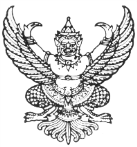 ส่วนราชการ   .........................................................................ที่ ศธ 0210...../	 			            วันที่…….เดือน…………………….พ.ศ. 25…….เรื่อง    แต่งตั้งคณะกรรมการตรวจสอบพัสดุประจำปีงบประมาณ  พ.ศ.25……….เรียน   ผู้อำนวยการ…………………………………………………..ตามพระราชบัญญัติการจัดซื้อจัดจ้างและการบริหารพัสดุภาครัฐ พ.ศ.2560  และระเบียบกระทรวงการคลังว่าด้วยการจัดซื้อจัดจ้างและการบริหารพัสดุภาครัฐ พ.ศ.2560  ข้อ 213 กำหนดให้ก่อนสิ้นเดือนกันยายนของทุกปี  ให้หัวหน้าหน่วยงานของรัฐหรือหัวหน้าหน่วยพัสดุตามข้อ 205  แต่งตั้งผู้รับผิดชอบในการตรวจสอบพัสดุซึ่งมิใช่เป็นเจ้าหน้าที่ตามความจำเป็น  เพื่อตรวจสอบการรับจ่ายพัสดุในงวด 1 ปี ที่ผ่านมา และตรวจนับพัสดุประเภทที่คงเหลืออยู่เพียงวันสิ้นงวดตั้งแต่วันที่ 1 ตุลาคม ปีก่อนจนถึงวันที่ 30 กันยายนปีปัจจุบัน นั้นฉะนั้น  อาศัยอำนาจตามคำสั่งสำนักงานปลัดกระทรวงศึกษาธิการ ที่ ………..ลงวันที่……..…. พ.ศ…………… เรื่อง มอบอำนาจให้ผู้อำนวยการ....................................................................................................……………………………………………………………………………………………………………………………………………………………งานพัสดุ พิจารณาแล้ว เพื่อให้การดำเนินการตรวจสอบพัสดุประจำปีงบประมาณ พ.ศ.25…..เป็นไปตามระเบียบกระทรวงการคลังว่าด้วยการจัดซื้อจัดจ้างและการบริหารพัสดุภาครัฐ พ.ศ.2560  เห็นควรแต่งตั้งคณะกรรมการตรวจสอบพัสดุประจำปีงบประมาณ พ.ศ.25……….จึงเรียนมาเพื่อโปรดทราบ และโปรดลงนามคำสั่งแต่งตั้งคณะกรรมการตรวจสอบพัสดุประจำปีงบประมาณ พ.ศ.25………   จำนวน 1 ฉบับลงชื่อ………………………………………………..เจ้าหน้าที่                                                 (..................................................)             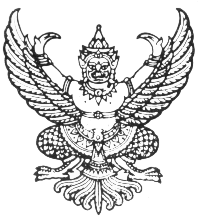 คำสั่ง.........................................................................ที่......................../ 25......เรื่อง   แต่งตั้งคณะกรรมการตรวจสอบพัสดุประจำปีงบประมาณ พ.ศ.25.........----------------------------------ตามที่ ระเบียบกระทรวงการคลังว่าด้วยการจัดซื้อจัดจ้างและการบริหารพัสดุภาครัฐ พ.ศ.2560 ข้อ213 ก่อนสิ้นเดือนกันยายนของทุกปี  ให้หัวหน้าหน่วยงานของรัฐหรือหัวหน้าหน่วยพัสดุตามข้อ205 แต่งตั้งผู้รับผิดชอบในการตรวจสอบพัสดุซึ่งมิใช่เป็นเจ้าหน้าที่ตามความจำเป็น  เพื่อตรวจสอบการรับจ่ายพัสดุในงวด 1 ปี ที่ผ่านมา และตรวจนับพัสดุประเภทที่คงเหลืออยู่เพียงวันสิ้นงวดตั้งแต่วันที่ 1 ตุลาคม ปีก่อนจนถึงวันที่ 30 กันยายนปีปัจจุบันนั้นอาศัยอำนาจตามความในระเบียบกระทรวงการคลังว่าด้วยการจัดซื้อจัดจ้างและการบริหารพัสดุภาครัฐ พ.ศ.2560  ข้อ 213  และคำสั่งสำนักงานปลัดกระทรวงศึกษาธิการศึกษาธิการ ที่ …………………..ลงวันที่……..…. พ.ศ………… เรื่อง มอบอำนาจให้ผู้อำนวยการ..............................................................................……………………………………………………………………………………………………………………………….…………..………………จึงขอแต่งตั้งผู้มีรายนามต่อไปนี้เป็นคณะกรรมการตรวจสอบพัสดุประจำปีงบประมาณ พ.ศ.25......		1............................................................ตำแหน่ง.........................................ประธานกรรมการ		2…………………………………………………… ตำแหน่ง..........................................กรรมการ		3…………………………………………………… ตำแหน่ง..........................................กรรมการให้ผู้ที่ได้รับการแต่งตั้ง มีอำนาจหน้าที่ ดังนี้1. ดำเนินการตรวจสอบพัสดุ ว่าการรับจ่ายถูกต้องหรือไม่  ตั้งแต่วันที่ 1 ตุลาคม 25….. ถึงวันที่ 30 กันยายน 25…… พัสดุคงเหลือมีตัวอยู่ตรงตามบัญชีหรือทะเบียนหรือไม่ มีพัสดุใดชำรุด เสื่อมคุณภาพหรือสูญไปเพราะเหตุใด หรือพัสดุใดไม่จำเป็นต้องใช้ในราชการต่อไป 2. ให้เริ่มดำเนินการตรวจสอบพัสดุในวันเปิดทำการวันแรกของเดือนตุลาคมเป็นต้นไป3. ให้เสนอรายงานผลการตรวจสอบดังกล่าวต่อผู้แต่งตั้ง ภายใน 30 วันทำการ นับแต่เริ่มดำเนินการตรวจสอบพัสดุนั้นทั้งนี้  ตั้งแต่วันที่  1  เดือน  ตุลาคม  พ.ศ. 25…….. เป็นต้นไปสั่ง  ณ  วันที่        เดือน..........................  พ.ศ. 25…….(ลงชื่อ).....................................................................				        (...................................................................)				         ผู้อำนวยการ...............................................บันทึกข้อความ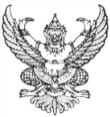 ส่วนราชการ   ................................................ที่ ศธ 0210........ /	 			       วันที่………เดือน………………พ.ศ. 25…….เรื่อง   รายงานผลการตรวจสอบพัสดุประจำปีงบประมาณ พ.ศ. 25……..เรียน   ผู้อำนวยการ………………………………………….ตามที่ กศน.อำเภอ…………………… ได้มีคำสั่งที่ ........./25.....  ลงวันที่ .............................. พ.ศ.25..... เรื่อง แต่งตั้งคณะกรรมการตรวจสอบพัสดุประจำปีงบประมาณ พ.ศ.25...... โดยให้ผู้รับผิดชอบ ดำเนินการตรวจสอบพัสดุว่าการรับจ่ายถูกต้องหรือไม่ พัสดุคงเหลือมีตัวอยู่ตรงตามบัญชีหรือทะเบียนหรือไม่ มีพัสดุใดชำรุด เสื่อมคุณภาพหรือสูญไปเพราะเหตุใด หรือพัสดุใดไม่จำเป็นต้องใช้ในหน่วยงานของรัฐต่อไป และรายงานผลการตรวจสอบดังกล่าวต่อผู้แต่งตั้งภายใน 30 วันทำการนับแต่เริ่มดำเนินการตรวจสอบพัสดุ นั้นบัดนี้  คณะกรรมการตรวจสอบพัสดุประจำปีงบประมาณ พ.ศ.25...... ได้ดำเนินการตรวจสอบพัสดุในงวด 1 ปีที่ผ่านมา และตรวจนับพัสดุประเภทที่คงเหลืออยู่เพียงวันสิ้นงวดเป็นที่เรียบร้อยแล้ว ปรากฏผลดังนี้1. การตรวจสอบการรับ-จ่าย วัสดุ  คณะกรรมการได้ดำเนินการตรวจสอบบัญชีวัสดุและตรวจสอบเอกสารการรับ-จ่าย แล้วปรากฏว่าการรับ-จ่าย วัสดุมีความถูกต้อง สำหรับการตรวจรับวัสดุทุกรายการมียอดคงเหลือถูกต้องตามบัญชีรายการวัสดุคงเหลือ ณ วันที่ 30 กันยายน 25......  จำนวน......... รายการ  รวมเป็นจำนวนเงินทั้งสิ้น....................................บาท (.........................................................................)2. การตรวจสอบครุภัณฑ์  คณะกรรมการได้ดำเนินการตรวจสอบจากทะเบียนคุมทรัพย์สิน จำนวนรวมทั้งสิ้น................รายการ  ปรากฏผลตรวจสอบ ดังนี้2.1 ครุภัณฑ์ จำนวน......รายการ  มีความถูกต้องครบถ้วน  มีสถานะใช้งานได้ตามปกติ2.2 ครุภัณฑ์ จำนวน......รายการ  มีความถูกต้อง  มีสถานะชำรุด  ไม่สามารถใช้งานได้ตามปกติ2.3 ครุภัณฑ์ จำนวน.......รายการ  มีความถูกต้อง ครบถ้วน  มีสถานะเสื่อมสภาพ  ซึ่งเกิดจากการใช้งานตามปกติ2.4 ครุภัณฑ์ จำนวน.......รายการ  มีความถูกต้อง ครบถ้วน  แต่ไม่มีความจำเป็นต้องใช้ในราชการต่อไป2.5 ครุภัณฑ์ จำนวน..........รายการ  ตรวจสอบไม่พบโดยสรุปรายการครุภัณฑ์ตามข้อ 2.1-2.5 รายละเอียดตามเอกสารแนบจากผลการตรวจสอบข้างต้น คณะกรรมการฯพิจารณาแล้ว เห็นควรรายงานให้ผู้แต่งตั้งทราบและให้แต่งตั้งคณะกรรมการสอบหาข้อเท็จจริง กรณีข้อ 2.2 ถึง 2.5 เพื่อดำเนินการตามระเบียบที่เกี่ยวข้องต่อไป2/จึงเรียนมา…-2-จึงเรียนมาเพื่อโปรดทราบ   ลงชื่อ......................................................ประธานกรรมการ       (.....................................................)ลงชื่อ......................................................กรรมการ      (.....................................................)ลงชื่อ......................................................กรรมการ       (.....................................................)              บันทึกข้อความ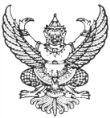 ส่วนราชการ   ......................................................ที่ ศธ 0210......./	 			            วันที่………เดือน………………พ.ศ. 25…….เรื่อง   แจ้งผลการตรวจสอบพัสดุประจำปีงบประมาณ พ.ศ.25........เรียน   ผู้อำนวยการ...................................................เรื่องเดิม   ตามระเบียบกระทรวงการคลังว่าด้วยการจัดซื้อจัดจ้างและการบริหารพัสดุภาครัฐ พ.ศ. 2560 ข้อ 213 กำหนดให้หน่วยงานของรัฐต้องส่งสำเนาตรวจสอบพัสดุประจำปี แจ้งให้สำนักงานตรวจเงินแผ่นดินทราบ นั้นข้อกฎหมาย/ระเบียบ   อาศัยอำนาจตามคำสั่งสำนักงานปลัดกระทรวงศึกษาธิการที่  …………………..ลงวันที่……..…. พ.ศ………… เรื่อง มอบอำนาจให้ผู้อำนวยการ.......................................................………..……………….........................................................................................................................................ข้อเท็จจริง   งานพัสดุ ได้ดำเนินการตรวจสอบพัสดุประจำปีงบประมาณ พ.ศ.25…….. เรียบร้อยแล้วข้อเสนอแนะ   เห็นควรลงนามหนังสือแจ้งผลการตรวจสอบพัสดุประจำปีงบประมาณ พ.ศ.25…….. ที่เสนอมาพร้อมนี้	จึงเรียนมาเพื่อโปรดพิจารณาลงนามลงชื่อ………………………………………………..เจ้าหน้าที่                                                    	                  (…………………………………………….)             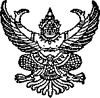 ที่ ศธ 0210…../ 		            	  		         กศน.อำเภอ..........................................                                                                               ที่อยู่......................................................					              พฤศจิกายน  25…….เรื่อง   แจ้งผลการตรวจสอบพัสดุประจำปีงบประมาณ พ.ศ.25…….เรียน   ผู้อำนวยการสำนักงานตรวจเงินแผ่นดินจังหวัดนครสวรรค์สิ่งที่ส่งมาด้วย  สำเนาตรวจสอบพัสดุประจำปีงบประมาณ พ.ศ.25…….  จำนวน……….หน้า		ตามระเบียบกระทรวงการคลังว่าด้วยการจัดซื้อจัดจ้างและการบริหารพัสดุภาครัฐ พ.ศ. 2560 ข้อ 213 กำหนดให้หน่วยงานของรัฐต้องส่งสำเนาตรวจสอบพัสดุประจำปี แจ้งให้สำนักงานตรวจเงินแผ่นดินทราบนั้น		บัดนี้ กศน.อำเภอ.................................... ได้ดำเนินการตรวจสอบพัสดุประจำปีงบประมาณ พ.ศ.25....... เรียบร้อยแล้ว โดยมีรายละเอียดปรากฏตามสิ่งที่ส่งมาด้วย		จึงเรียนมาเพื่อโปรดทราบ						   ขอแสดงความนับถือ		    (...................................................)            ผู้อำนวยการ..................................................กลุ่มอำนวยการ/งานพัสดุโทร  ........................................โทรสาร  .................................e – mail : .........................................บันทึกข้อความส่วนราชการ   …………………………………………….ที่ ศธ 0210……../	 			       วันที่………เดือน………………พ.ศ. 25…….เรื่อง   ขออนุมัติแต่งตั้งคณะกรรมการสอบหาข้อเท็จจริง  คณะกรรมการประเมินราคา  กรณีพัสดุชำรุด เสื่อมสภาพ           หรือไม่จำเป็นต้องใช้งานเรียน   ผู้อำนวยการ………………………………………………เรื่องเดิม   ตามที่ คณะกรรมการตรวจสอบพัสดุประจำปีงบประมาณ พ.ศ.25………..  ได้รายงานผลการตรวจสอบพัสดุประจำปีที่ตรวจพบ  ความละเอียดทราบแล้ว นั้นข้อกฎหมาย/ระเบียบ   อาศัยอำนาจตามคำสั่งสำนักงานปลัดกระทรวงศึกษาธิการที่  …………………..ลงวันที่……..…. พ.ศ………… เรื่อง มอบอำนาจให้ผู้อำนวยการ…………….........................................………..……………….........................................................................................................................................ข้อเท็จจริง   งานพัสดุ ตรวจสอบแล้วเพื่อให้เป็นไปตามระเบียบกระทรวงการคลังว่าด้วยการจัดซื้อจัดจ้างและการบริหารพัสดุภาครัฐ พ.ศ.2560 เห็นสมควรขออนุมัติแต่งตั้งคณะกรรมการสอบหาข้อเท็จจริง  คณะกรรมการประเมินราคา กรณีพัสดุชำรุด  เสื่อมสภาพ หรือไม่จำเป็นต้องใช้ในหน่วยงานข้อเสนอแนะ   เห็นควรลงนามในคำสั่งแต่งตั้งที่เสนอมาพร้อมนี้	จึงเรียนมาเพื่อโปรดพิจารณาลงนามลงชื่อ………………………………………………..เจ้าหน้าที่                                                    	                 (……………………………………………..)             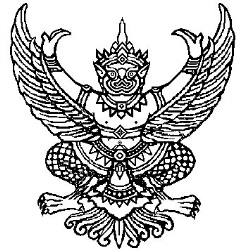 คำสั่ง…………………………………………….ที่ .............../25……..เรื่อง  แต่งตั้งคณะกรรมการสอบหาข้อเท็จจริง คณะกรรมการประเมินราคา                             กรณีพัสดุชำรุด เสื่อมสภาพ หรือไม่จำเป็นต้องใช้ในราชการ--------------------------		ตามที่ กศน.อ.....................................  ได้ดำเนินการตรวจสอบพัสดุประจำปีงบประมาณ พ.ศ.25....... แล้วเสร็จ และพบว่า มีพัสดุชำรุดเสื่อมสภาพ หรือไม่จำเป็นต้องใช้ในราชการนั้น		อาศัยอำนาจตามความในระเบียบกระทรวงการคลังว่าด้วยการจัดซื้อจัดจ้างและการบริหารพัสดุภาครัฐ พ.ศ.2560 ข้อ214 จึงขอแต่งตั้งผู้มีรายนามดังต่อไปนี้ เป็นคณะกรรมการสอบหาข้อเท็จจริง  คณะกรรมการประเมินราคา กรณีพัสดุชำรุด เสื่อมสภาพ หรือไม่จำเป็นต้องใช้ในราชการ		1............................................................ตำแหน่ง.........................................ประธานกรรมการ		2…………………………………………………… ตำแหน่ง..........................................กรรมการ		3…………………………………………………… ตำแหน่ง..........................................กรรมการให้คณะกรรมการฯ ที่ได้รับการแต่งตั้ง มีอำนาจหน้าที่ ดังนี้		1. สอบหาข้อเท็จจริง กรณีพัสดุชำรุด เสื่อมสภาพ หรือไม่จำเป็นต้องใช้ในราชการ  ว่าเป็นการชำรุด เสื่อมสภาพ หรือไม่จำเป็นต้องใช้งาน จริงหรือไม่อย่างไร และเนื่องมาจากสาเหตุใด2. ประเมินราคาในการจำหน่ายพัสดุชำรุด เสื่อมสภาพ หรือไม่จำเป็นต้องใช้งาน		3. รายงานผลการดำเนินการตาม ข้อ 1 และข้อ 2 ต่อ ผู้แต่งตั้ง ภายใน 15 วันทำการ        นับถัดจากวันที่ได้รับการแต่งตั้ง		ทั้งนี้  ตั้งแต่บัดนี้เป็นต้นไป			สั่ง ณ วันที่       พฤศจิกายน  พ.ศ. 25........(...................................................)ผู้อำนวยการ..................................................บันทึกข้อความส่วนราชการ   .......................................................ที่ ศธ 0210........./	 			       วันที่………เดือน………………พ.ศ. 25…….เรื่อง   รายงานผลการสอบหาข้อเท็จจริง และผลการประเมินราคาเรียน   ผู้อำนวยการ..............................................ตามที่ กศน.อำเภอ..........................  ได้มีคำสั่งที่ ......../25..... ลงวันที่ …….เดือน..............พ.ศ.25…… เรื่อง แต่งตั้งคณะกรรมการสอบหาข้อเท็จจริง คณะกรรมการประเมินราคา กรณีพัสดุชำรุด เสื่อมสภาพ หรือไม่จำเป็นต้องใช้ในราชการ  โดยสั่งการให้คณะกรรมการฯ รายงานผลให้ทราบภายใน 15 วันทำการ นับถัดจากวันที่ได้รับการแต่งตั้ง นั้น		บัดนี้ คณะกรรมการฯ ได้ดำเนินการสอบหาข้อเท็จจริง กรณีพัสดุชำรุด เสื่อมสภาพ หรือไม่จำเป็นต้องใช้ในราชการ พร้อมกับประเมินราคาพัสดุดังกล่าวเสร็จเรียบร้อยแล้ว โดยมีรายละเอียด ดังนี้ 1. กรณีพัสดุชำรุด  จำนวน.......รายการ  คณะกรรมการฯ พบว่าชำรุด เสื่อมสภาพจริง แต่เป็นกรณีที่เกิดขึ้นเนื่องจากการใช้งานมาเป็นเวลานาน ไม่สามารถซ่อมแซมได้ไม่คุ้มค่ากับค่าใช้จ่าย จึงไม่ต้องมีผู้รับผิดชอบแต่อย่างใด เห็นสมควรให้ดำเนินการจำหน่ายได้ ทั้งนี้ คณะกรรมการฯ ได้ประเมินราคาพัสดุทุกรายการ รวมเป็นเงินทั้งสิ้น.........................บาท (...................................................)2. กรณีพัสดุชำรุด เสื่อมสภาพ จำนวน……รายการ คือ รถยนต์................. ทะเบียน ..............  คณะกรรมการฯ เห็นควรมอบให้สถานศึกษา.............................. เพื่อใช้เป็นวัสดุฝึกของนักศึกษา และมอบงานพัสดุดำเนินการให้ถูกต้องตามระเบียบต่อไปจึงเรียนมาเพื่อโปรดทราบ และมอบหมายให้งานพัสดุดำเนินการในส่วนที่เกี่ยวข้องต่อไปลงชื่อ................................................ประธานกรรมการ       (.............................................)ลงชื่อ.................................................กรรมการ       (.............................................)ลงชื่อ.................................................กรรมการ       (.............................................)บันทึกการให้ถ้อยคำการสอบหาข้อเท็จจริง กรณีพัสดุชำรุด เสื่อมสภาพ                                                                      วันที่………..เดือน…………………..พ.ศ………..เรื่อง  การสอบหาข้อเท็จจริง กรณีพัสดุชำรุด เสื่อมสภาพ	ข้าพเจ้า……………………………………………………………………………………………………………………………...
ปัจจุบันอาศัยอยู่บ้านเลขที่………….…… หมู่ที่..……………… ตำบล……………………………อำเภอ………..…..……... จังหวัด……………….……….. โทรศัพท์……………………………………. อาชีพ……………………………	ขอให้ถ้อยคำด้วยความสัตย์จริง ดังนี้	1. พัสดุหมายเลข ……………………….……………………………ชื่อพัสดุ..............................…………………จำนวน……………………………… สาเหตุ พัสดุชำรุด/เสื่อมสภาพฯ……………………………………….…………………………………………………………………………………...……..……………………………………………………………………….	2. พัสดุหมายเลข ……………………….……………………………ชื่อพัสดุ..............................…………………จำนวน……………………………… สาเหตุ พัสดุชำรุด/เสื่อมสภาพฯ……………………………………….……………………………………………………………………………………………………………………………………………………………………	ข้าพเจ้าขอรับรองว่าเป็นบันทึกถ้อยคำที่ถูกต้องแล้ว จึงลงลายมือชื่อต่อหน้าคณะกรรมการสอบหาข้อเท็จจริง						...........................................................ผู้ให้ถ้อยคำ						(..........................................................)						...........................................................พยาน						(.........................................................)		ข้าพเจ้ารับรองว่า.............................................................................ได้ให้ถ้อยคำและลงลายมือชื่อต่อหน้าข้าพเจ้า						.........................................................ประธานกรรมการ						(........................................................)						.........................................................กรรมการ						(.......................................................)						........................................................กรรมการ						(.......................................................)  บันทึกข้อความส่วนราชการ   …………………………………………….ที่ ศธ 0210....../	 			            วันที่………เดือน………………พ.ศ. 25…….เรื่อง   การประเมินราคากลางพัสดุเรียน   ผู้อำนวยการ...........................................ตามที่ได้แต่งตั้งคณะกรรมการประเมินราคากลางพัสดุที่ไม่จำเป็นต้องใช้ในราชการต่อไป เพื่อขายพัสดุให้กับบุคคลหรือผู้สนใจ ที่เสนอราคาอันเป็นประโยชน์ต่อทางราชการ ตามคำสั่งที่ ………/25……...ลงวันที่ ……..พฤศจิกายน พ.ศ. 25……. ดังความละเอียดทราบแล้ว นั้นคณะกรรมการประเมินราคากลาง ได้ร่วมกันพิจารณาแล้ว มีมติเห็นสมควรประเมินราคากลางพัสดุที่ไม่จำเป็นต้องใช้ในราชการ  เพื่อให้คณะกรรมการดำเนินการขายใช้เป็นเกณฑ์ในการพิจารณาขาย ดังนี้		จึงเรียนมาเพื่อโปรดทราบลงชื่อ................................................ประธานกรรมการ       (………………………………………..)ลงชื่อ.................................................กรรมการ       (………………………………………..)ลงชื่อ.................................................กรรมการ       (………………………………………..)						- ทราบ											- มอบให้หัวหน้าเจ้าหน้าที่เก็บไว้เป็นความลับ             แล้วให้มอบคณะกรรมการดำเนินการขายในเวลาพิจารณาการขาย(...................................................)ผู้อำนวยการ..................................................บันทึกข้อความส่วนราชการ   …………………………………………….ที่ ศธ 0210....../	 			            วันที่………เดือน………………พ.ศ. 25…….เรื่อง   รายงานผลการสอบหาข้อเท็จจริง และผลการประเมินราคาเรียน   ผู้อำนวยการ............................................................เรื่องเดิม   ตามที่ กศน.อำเภอ...........................ได้แต่งตั้งคำสั่งที่ ........./25....... ลงวันที่....... พฤศจิกายน พ.ศ.25...........  เรื่อง แต่งตั้งคณะกรรมการสอบหาข้อเท็จจริง คณะกรรมการประเมินราคา กรณีพัสดุชำรุด เสื่อมสภาพ หรือไม่จำเป็นต้องใช้ในราชการ  ซึ่งคณะกรรมการฯ ได้รายงานผลการสอบหาข้อเท็จจริงและผลการประเมินราคาเรียบร้อยแล้ว โดย กศน.อำเภอ..........................  ได้มอบหมายให้งานพัสดุดำเนินการในส่วนที่เกี่ยวข้องต่อไป นั้นข้อกฎหมาย/ระเบียบ   อาศัยอำนาจตามคำสั่งสำนักงานปลัดกระทรวงศึกษาธิการที่  …………………..ลงวันที่……..…. พ.ศ………… เรื่อง มอบอำนาจให้ผู้อำนวยการ.......................................................………..……………….........................................................................................................................................ข้อเท็จจริง   งานพัสดุ พิจารณาแล้วเห็นว่า เพื่อให้เป็นไปตามระเบียบกระทรวงการคลังว่าด้วยการจัดซื้อจัดจ้างและการบริหารพัสดุภาครัฐ พ.ศ.2560 เห็นสมควรขออนุมัติจำหน่ายพัสดุดังกล่าวโดยวิธีการ ดังต่อไปนี้		 ขาย โดยวิธีขายทอดตลาด จำนวน....... รายการ  เนื่องจากพัสดุที่ชำรุด เสื่อมสภาพ หรือไม่จำเป็นต้องใช้งาน มีราคาได้มารวมกันเกินกว่า 500,000.-บาท		 โอน รถยนต์โตโยต้า สีครีม ทะเบียน บม.3057 นครสวรรค์  ให้แก่ วิทยาลัยการอาชีพนครสวรรค์ข้อเสนอแนะ   เห็นควรแต่งตั้งคณะกรรมการดำเนินการจำหน่ายโดยวิธีขายทอดตลาด และลงนามประกาศ เรื่องการขายทอดตลาดพัสดุ ตามหนังสือที่เสนอมาพร้อมนี้	จึงเรียนมาเพื่อโปรดพิจารณาลงนามลงชื่อ………………………………………………..เจ้าหน้าที่                                                  (....................................................)             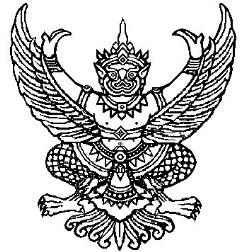 คำสั่ง...........................................ที่...................../ 25..........เรื่อง แต่งตั้งคณะกรรมการจำหน่ายพัสดุ โดยวิธีขายทอดตลาด และวิธีโอนให้ส่วนราชการ--------------------------------		ตามที่ กศน.อำเภอ....................................  มีความประสงค์จะดำเนินการจำหน่ายพัสดุ จำนวน......รายการ โดยวิธีขายทอดตลาด และวิธีโอนให้ส่วนราชการ จำนวน.......รายการ นั้น		เพื่อให้การดำเนินการจำหน่ายพัสดุของกศน.อำเภอ...........................เป็นไปด้วยความเรียบร้อย จึงขอแต่งตั้งผู้มีรายนามดังต่อไปนี้เป็นคณะกรรมการดำเนินการจำหน่ายพัสดุโดยวิธีขายทอดตลาด          1............................................................ตำแหน่ง.........................................ประธานกรรมการ		2…………………………………………………… ตำแหน่ง..........................................กรรมการ		3…………………………………………………… ตำแหน่ง..........................................กรรมการ	ให้คณะกรรมการฯ ที่ได้รับการแต่งตั้ง มีอำนาจหน้าที่ ดังนี้1. ดำเนินการ กำกับดูแล ตลอดจนดำเนินการอื่นใดให้การจำหน่ายพัสดุ จำนวน.......รายการ โดยวิธีขายทอดตลาด เป็นไปด้วยความเรียบร้อย2. ในการดำเนินการตาม ข้อ 1 หากปรากฏว่ามีกฎหมายใดๆ ที่เกี่ยวข้อง ให้คณะกรรมการฯ ดำเนินการให้เป็นไปตามกฎหมายที่เกี่ยวข้องนั้นด้วย3. รายงานผลการจำหน่ายพัสดุ จำนวน...... รายการ โดยวิธีขายทอดตลาด และวิธีโอนให้ส่วนราชการ จำนวน....... รายการ ต่อผู้แต่งตั้ง ภายใน 15 วันทำการ นับถัดวันที่จำหน่ายแล้วเสร็จ		ทั้งนี้ ตั้งแต่บัดนี้เป็นต้นไป			สั่ง ณ วันที่       เดือน.........................  พ.ศ. 25.......(...................................................)ผู้อำนวยการ..................................................ประกาศ.............................................................เรื่อง ขายทอดตลาดพัสดุ----------------------------------------------------ด้วย กศน.อำเภอ......................... มีความประสงค์จะดำเนินการขายทอดตลาดพัสดุที่หมดความจำเป็นในการใช้งาน  จำนวน...........รายการ (ตามรายละเอียดแนบท้ายประกาศนี้) โดยมีรายละเอียดและข้อกำหนดดังต่อไปนี้1. คุณสมบัติผู้เข้าร่วมเสนอราคา		1.1 ผู้เข้าร่วมเสนอราคาต้องเป็นบุคคลธรรมดาหรือนิติบุคคล		1.2 ผู้เข้ารวมเสนอราคาต้องเป็นผู้ไม่ได้รับเอกสิทธิ์หรือความคุ้มกัน ซึ่งอาจปฏิเสธไม่ยอมขึ้นศาลไทย เว้นแต่รัฐบาลของผู้เสนอราคา ได้มีคำสั่งสละสิทธิ์และความคุ้มกันเช่นว่านั้น		1.3 ผู้เข้าร่วมเสนอราคาต้องเป็นผู้มีรายชื่อในการเข้ารับฟังคำชี้แจงรายละเอียด		1.4 ผู้เข้าร่วมเสนอราคาต้องเป็นผู้มีรายชื่อในการเข้าร่วมประมูล2.  เงื่อนไขและหลักเกณฑ์การขายทอดตลาด		2.1 การพิจารณาผลการขายทอดตลาดในครั้งนี้ กศน.อำเภอ......................... จะพิจารณาตัดสินผู้ประมูลรายที่เสนอราคาให้กับราชการสูงสุด โดยใช้หลักเกณฑ์ ราคารวม 		2.2 กศน.อำเภอ.........................  ขอสงวนสิทธิที่จะไม่ตกลงขายทอดตลาดพัสดุดังกล่าวก็ได้  หากยังไม่มีผู้เข้าร่วมเสนอราคาให้ราคาอันสมควร หรือเห็นว่าอาจมีกรณีที่มีการสมยอมราคากันของผู้เข้าร่วมเสนอราคา หรือเห็นว่าผู้เข้าร่วมการเสนอราคามีการขัดขวางการแข่งขันราคาอย่างเป็นธรรม ในกรณีดังกล่าวข้างต้น กศน.อำเภอ......................... อาจระงับการขายทอดตลาดในครั้งนี้ก็ได้		2.3 ผู้ชนะการเสนอราคา จะต้องชำระเงินตามราคาที่ประมูลได้ทั้งจำนวนทันที หรือวางเงินมัดจำไว้ร้อยละ 50 (ห้าสิบ) ของราคาที่เสนอ โดยกศน.อำเภอ.........................จะออกใบเสร็จรับเงินให้ไว้เป็นหลักฐาน และต้องชำระเงินส่วนที่เหลือภายใน 3 วันทำการ นับแต่วันที่ กศน.อำเภอ.........................บอกรับราคา  หากพ้นกำหนดระยะเวลาดังกล่าว กศน.อำเภอ......................... จะริบเงินมัดจำทั้งหมด และขอสงวนสิทธิที่จะไม่ขายทอดตลาดพัสดุ จำนวน........รายการ ให้แก่ผู้ชนะการเสนอราคา และหาก กศน.อำเภอ.........................จะต้องดำเนินการขายทอดตลาดครั้งใหม่ และปรากฏว่าผลการเสนอราคาในการขายทอดตลาดครั้งใหม่ได้ราคาต่ำกว่าการขายทอดตลาดในครั้งนี้ ผู้ชนะการเสนอราคาต้องยินยอมชำระเงินส่วนที่ขาดในทันที หรืออย่างช้าไม่เกิน 7 วันทำการ นับถัดจากวันที่ได้รับแจ้ง		2.4 ผู้ชนะการเสนอราคาต้องเป็นผู้รับผิดชอบเกี่ยวกับภาษีและค่าใช้จ่ายต่างๆ ที่เกิดขึ้น            ซึ่งเกี่ยวข้องกับพัสดุที่ขายทอดตลาด โดยจะเรียกร้องใดๆ จาก กศน.อำเภอ......................... ไม่ได้2/2.5 ผู้ชนะการเสนอราคา…-2-		2.5 ผู้ชนะการเสนอราคา ต้องดำเนินการขนย้ายพัสดุออกไปจาก กศน.อำเภอ.........................  ภายใน 3 วันทำการ นับแต่วันที่ชำระค่าพัสดุไว้ถูกต้องครบถ้วนหรือวันที่ได้รับแจ้ง แล้วแต่กรณี หากไม่ดำเนินการขนย้ายพัสดุภายในระยะเวลาที่กำหนด กศน.อำเภอ......................... สงวนสิทธิที่จะริบเงินค่าพัสดุ		ผู้ชนะการเสนอราคา ต้องไม่มอบหรือโอนสิทธิให้บุคคลหรือนิติบุคคลอื่นกระทำการขนย้ายแทน  เว้นแต่ในกรณีมีเหตุผลและความจำเป็น ผู้ชนะการเสนอราคาสามารถมอบอำนาจให้บุคคลอื่นดำเนินการขนย้ายแทนได้ โดยจะต้องมีเอกสารการมอบอำนาจที่ถูกต้องตามกฎหมายมาแสดงต่อ  กศน.อำเภอ......................... ณ วันที่ดำเนินการขนย้ายด้วย3. กำหนดการขายทอดตลาด		3.1 การขายทอดตลาดพัสดุชำรุด และเสื่อมสภาพหรือไม่ได้ใช้ในราชการครั้งนี้ ขายตามสภาพทรัพย์สิน จำนวน…… รายการ  โดยวิธีประมูลราคาด้วยวาจา  ในวันที่…… พฤศจิกายน พ.ศ.25…… โดยให้ผู้เข้าร่วมเสนอราคา ลงชื่อเป็นหลักฐานพร้อมยื่นเอกสารหลักฐานต่อเจ้าหน้าที่ ตั้งแต่เวลา 09.00-09.45 น. และเริ่มประมูลเวลา 10.00 น. จนเสร็จสิ้นการประมูล ณ สำนักงาน กศน.จังหวัดนครสวรรค์		3.2 ผู้ประสงค์จะซื้อพัสดุที่ขายทอดตลาด ติดต่อสอบถามรายละเอียดได้ที่หมายเลขโทรศัพท์ 056-255437  และขอดูพัสดุได้ที่  กศน.อำเภอ.................................  ในวันที่….… พฤศจิกายน พ.ศ.25.…… เวลา 10.00-12.00 น.  หากผู้เสนอราคารายใดไม่ได้ขอตรวจดูพัสดุที่ขายทอดตลาด ให้ถือว่าผู้เสนอราคาได้นั้นทราบและยอมรับถึงสภาพทรัพย์สินที่ขายทอดตลาดที่  กศน.อำเภอ............................. ประกาศไว้			ประกาศ ณ วันที่  ..................................  พ.ศ.25........(...................................................)ผู้อำนวยการ..................................................เอกสารการขายทอดตลาด เลขที่……../25…..ตามประกาศ กศน.อำเภอ.........................     ลงวันที่………………………….พ.ศ.25……ด้วย กศน.อำเภอ............................. ซึ่งต่อไปในเอกสารนี้เรียกว่า กศน..................... มีความประสงค์จะขายทอดตลาดพัสดุที่หมดความจำเป็นในการใช้งาน จำนวน.........รายการ  โดยมีข้อกำหนดและเงื่อนไขดังต่อไปนี้ 1. เอกสารแนบท้ายขายทอดตลาด  1.1 รายการพัสดุที่จะขายทอดตลาด จำนวน..........รายการ (ตามรายละเอียดแนบท้ายประกาศนี้)2. คุณสมบัติของผู้เข้าร่วมเสนอราคา		  2.1 ผู้เข้าร่วมเสนอราคาเป็นบุคคลธรรมดาหรือนิติบุคคล		  2.2 ผู้เข้ารวมเสนอราคาต้องเป็นผู้ไม่ได้รับเอกสิทธิ์หรือความคุ้มกัน ซึ่งอาจปฏิเสธไม่ยอมขึ้นศาลไทย เว้นแต่รัฐบาลของผู้เสนอราคา ได้มีคำสั่งสละสิทธิ์และความคุ้มกันเช่นว่านั้น		  2.3 ผู้เข้าร่วมเสนอราคาต้องเป็นผู้มีรายชื่อในการเข้ารับฟังคำชี้แจงรายละเอียด  2.4 ผู้เข้าร่วมเสนอราคาต้องเป็นผู้มีรายชื่อในการเข้าร่วมประมูล3. หลักฐานการเข้าร่วมการเสนอราคา		ผู้เข้าร่วมการเสนอราคาต้องนำเอกสารหลักฐานดังต่อไปนี้  มาแสดงต่อ กศน.อำเภอ.........................ในวันที่ลงทะเบียนเข้าร่วมเสนอราคา		3.1 กรณีเป็นนิติบุคคล			1) สำเนาหนังสือรับรองการจดทะเบียนนิติบุคคล			2) สำเนาบัตรประจำตัวประชาชนของผู้มีอำนาจลงนาม			3) สำเนาหนังสือมอบอำนาจที่ปิดอากรแสตมป์ถูกต้องตามกฎหมาย ในกรณีที่ผู้มีอำนาจ มอบอำนาจให้ผู้อื่นกระทำการแทน		3.2 กรณีเป็นบุคคลธรรมดา			1) สำเนาบัตรประจำตัวประชาชนพร้อมรับรองสำเนาถูกต้อง  จำนวน 1 ชุด 4. เงื่อนไขการเสนอราคาและการขายทอดตลาด4.1 การขายทอดตลาดพัสดุชำรุด และเสื่อมสภาพหรือไม่ได้ใช้ในราชการครั้งนี้ ขายตามสภาพทรัพย์สิน จำนวน...... รายการ  โดยวิธีประมูลราคาด้วยวาจา  ในวันที่....... พฤศจิกายน พ.ศ.25...... และจะเริ่มดำเนินการขายทอดตลาด ในเวลา 10.00 น. จนเสร็จสิ้นการประมูล และขอดูพัสดุได้ที่  กศน.อำเภอ.........................  ในวันที่....... พฤศจิกายน พ.ศ.25......  เวลา 10.00-12.00 น.  ทั้งนี้คณะกรรมการจะพิจารณาตัดสินผู้ประมูลรายที่เสนอราคาให้กับราชการสูงสุด โดยใช้หลักเกณฑ์ราคารวม 4.2 ผู้เข้าร่วมเสนอราคา ต้องลงทะเบียนเข้าร่วมการเสนอราคา โดยต้องนำบัตรประชาชนพร้อมรับรองสำเนาถูกต้อง  จำนวน 1 ชุด  มามอบให้แก่เจ้าหน้าที่ดำเนินการขายทอดตลาดของ  กศน.อำเภอ.........................  ตั้งแต่เวลา 09.00 - 09.45 น.  ทั้งนี้ เมื่อพ้นกำหนดระยะเวลาลงทะเบียนข้างต้นแล้ว           กศน.อำเภอ............................. จะไม่รับผู้เข้าร่วมการเสนอราคาเพิ่มเติมโดยเด็ดขาด2/4.3 เมื่อ กศน.อำเภอ.........-2-4.3 เมื่อ  กศน.อำเภอ.........................  พิจารณาให้ผู้เข้าร่วมการเสนอรายใดเป็นผู้ชนะการเสนอราคา  ห้ามไม่ให้ผู้ชนะการเสนอราคาถอนการเสนอราคา  โดยเมื่อเสร็จสิ้นกระบวนการขายทอดตลาดแล้ว ผู้ชนะการเสนอราคาต้องลงลายมือชื่อยืนยันการเสนอราคาต่อคณะกรรมการของ  กศน.อำเภอ.........................4.4 ผู้ชนะการเสนอราคา จะต้องชำระเงินตามราคาที่ประมูลได้ทั้งจำนวนทันที หรือวางเงินมัดจำไว้ร้อยละ 50 (ห้าสิบ) ของราคาที่เสนอ  โดย กศน.อำเภอ......................... จะออกใบเสร็จรับเงินให้ไว้เป็นหลักฐาน และต้องชำระเงินส่วนที่เหลือภายใน 3 วันทำการ นับแต่วันที่ กศน.อำเภอ......................... บอกรับราคา  หากพ้นกำหนดระยะเวลาดังกล่าว  กศน.อำเภอ.........................  จะริบเงินมัดจำทั้งหมด และขอสงวนสิทธิที่จะไม่ขายทอดตลาดพัสดุ จำนวน........รายการ ให้แก่ผู้ชนะการเสนอราคา และหาก  กศน.อำเภอ.........................  จะต้องดำเนินการขายทอดตลาดครั้งใหม่ และปรากฏว่าผลการเสนอราคาในการขายทอดตลาดครั้งใหม่ได้ราคาต่ำกว่าการขายทอดตลาดในครั้งนี้ ผู้ชนะการเสนอราคาต้องยินยอมชำระเงินส่วนที่ขาดในทันที หรืออย่างช้าไม่เกิน 7 วันทำการ นับถัดจากวันที่ได้รับแจ้ง4.5 ผู้ชนะการเสนอราคาต้องเป็นผู้รับผิดชอบเกี่ยวกับภาษีและค่าใช้จ่ายต่างๆ ที่เกิดขึ้น                ซึ่งเกี่ยวข้องกับพัสดุที่ขายทอดตลาด โดยจะเรียกร้องใดๆ จาก  กศน.อำเภอ......................... ไม่ได้4.6 ผู้ชนะการเสนอราคา ต้องดำเนินการขนย้ายพัสดุออกไปจาก  กศน.อำเภอ.........................  ภายใน 3 วันทำการ นับแต่วันที่ชำระค่าพัสดุไว้ถูกต้องครบถ้วนหรือวันที่ได้รับแจ้ง แล้วแต่กรณี หากไม่ดำเนินการขนย้ายพัสดุภายในระยะเวลาที่กำหนด  กศน.อำเภอ.........................  สงวนสิทธิที่จะริบเงินค่าพัสดุผู้ชนะการเสนอราคาต้องไม่มอบหรือโอนสิทธิให้บุคคลหรือนิติบุคคลอื่นกระทำการขนย้ายแทน เว้นแต่ในกรณีมีเหตุผลและความจำเป็น ผู้ชนะการเสนอราคาสามารถมอบอำนาจให้บุคคลอื่นดำเนินการขนย้ายแทนได้ โดยจะต้องมีเอกสารการมอบอำนาจที่ถูกต้องตามกฎหมายมาแสดงต่อ  กศน.อำเภอ.........................  ณ วันที่ดำเนินการขนย้ายด้วย5. อัตราค่าปรับในกรณีที่ผู้ชนะการเสนอราคา ไม่ทำการขนย้ายพัสดุออกไปตามระยะเวลาที่กำหนดในข้อ 4.6  กศน.อำเภอ.........................   มีสิทธิ์ที่จะเรียกค่าปรับในอัตราร้อยละ 0.2 ต่อวัน ของราคาพัสดุที่ประมูลได้ ทั้งนี้ ไม่ตัดสิทธิ์ของ  กศน.อำเภอ..............................  ที่จะเรียกร้องค่าเสียหายอื่นใดที่อาจเกิดขึ้น (ถ้ามี) จากการขายทอดตลาด และ/หรือ การยกเลิกการขายทอดตลาดในครั้งนี้6. การปรับประกันความชำรุดบกพร่องในกรณีที่ผู้ชนะการเสนอราคาหรือผู้ที่ได้รับมอบอำนาจจากผู้ชนะการเสนอราคา ต้องดำเนินการรื้อถอนพัสดุที่ขายทอดตลาด ผู้ชนะการเสนอราคาจะต้องรับประกันความชำรุดบกพร่องในทรัพย์สินของ  กศน.อำเภอ............................  อันเกิดจากการรื้อถอนในครั้งนั้น  ซึ่งหากมีความชำรุดบกพร่องเช่นว่านั้น ผู้ชนะการเสนอราคายินยอมที่จะชำระค่าเสียหาย หรือซ่อมแซมแก้ไขให้ดีดังเดิมภายในระยะเวลา 15 วันทำการ นับถัดจากวันที่ได้รับแจ้งจาก กศน.อำเภอ..............................-3-7. การปฏิบัติตามกฎหมายที่เกี่ยวข้องระหว่างระยะเวลาการขนย้ายพัสดุ ผู้ชนะการเสนอราคาหรือผู้ที่ได้รับมอบอำนาจต้องพึงปฏิบัติตามหลักเกณฑ์ของกฎหมายที่เกี่ยวข้องโดยเคร่งครัด							    …….. พฤศจิกายน 25……..							กศน.อำเภอ...........................รายชื่อผู้เข้าร่วมประมูลขายพัสดุครุภัณฑ์ที่ใช้แล้วและชำรุด โดยวิธีทอดตลาดวันที่……. พฤศจิกายน 25……..  เวลา 10.00 น.ประกาศขายพัสดุครุภัณฑ์เก่าที่ใช้แล้วและชำรุด  ลงวันที่…… พฤศจิกายน 25…….โดยวิธีประมูลราคาด้วยวาจา  วันที่….. พฤศจิกายน 25….. เวลา 10.00 น.ราคาเริ่มต้น ..............................-บาทแบบบันทึกหลักฐานข้อตกลงซื้อสิ่งของจากการขายทอดตลาด   กศน.อำเภอ...........................     ที่อยู่......................................................วันที่..................................................ข้าพเจ้า......................................................................................................อายุ.................ปี บ้านเลขที่........................... หมู่ที่ ........................ ถนน ................................. ตำบล .................................... อำเภอ .......................................... จังหวัด ........................................ รหัสไปรษณีย์ ..................................... โทรศัพท์ ............................................ เลขบัตรประชาชน ..............................................................................ออกบัตรให้เมื่อวันที่ ......................................................... หมดอายุวันที่ ......................................................(กรณีเป็นนิติบุคคล) หนังสือรับรองการจดทะเบียนเลขที่ ..................................... ลงวันที่ ............................หนังสืออำนาจเลขที่ ............................................................ ลงวันที่...............................................................เป็นผู้ชนะการประมูลราคาด้วยวาจา  จำนวน....... รายการ และได้จัดทำบันทึกข้อตกลงซื้อขายกับ  กศน.อำเภอ......................... ไว้เป็นหลักฐานสำคัญ ดังนี้		1. ข้าพเจ้าได้จ่ายเงินเป็นค่าซื้อพัสดุทั้งหมดทันที เป็นเงิน............................................บาท (.................................................................................)		2. ข้าพเจ้าจะดำเนินการขนย้ายพัสดุทั้งหมดออกไปจาก  กศน.อำเภอ....................................ภายใน 3 วันทำการ นับแต่วันที่ชำระค่าพัสดุไว้ถูกต้องครบถ้วนหรือวันที่ได้รับแจ้ง แล้วแต่กรณี หากไม่ดำเนินการขนย้ายพัสดุภายในระยะเวลาที่กำหนด กศน.อำเภอ......................... สงวนสิทธิที่จะริบเงินค่าพัสดุ		บันทึกข้อตกลงนี้ทำขึ้นมาสองฉบับ มีข้อความถูกต้องตรงกัน ข้าพเจ้าได้อ่านและเข้าใจ ทั้งสองฝ่ายจึงเก็บไว้เป็นหลักฐานสำคัญฝ่ายละหนึ่งฉบับลงชื่อ.....................................................ผู้ซื้อ     			      (.....................................................)ลงชื่อ.....................................................ประธานกรรมการขายพัสดุทอดตลาด      			      (.....................................................)ลงชื่อ.....................................................พยาน      			     (.....................................................)ลงชื่อ.....................................................พยาน      			     (.....................................................)บันทึกข้อความส่วนราชการ   …………………………………………….ที่ ศธ 0210....../	 			             วันที่………เดือน………………พ.ศ. 25…….เรื่อง   รายงานผลการจำหน่ายพัสดุโดยวิธีขายทอดตลาดเรียน   ผู้อำนวยการ……………………………………………เรื่องเดิม   ตามคำสั่ง กศน.อำเภอ..........................  ที่ ......./25.....  ลงวันที่...... พฤศจิกายน พ.ศ.25...... เรื่อง แต่งตั้งคณะกรรมการจำหน่ายพัสดุ โดยวิธีขายทอดตลาด และวิธีโอนให้ส่วนราชการ และคณะกรรมการฯ เห็นว่าควรดำเนินการจำหน่ายพัสดุโดยวิธีขายทอดตลาด จำนวน.......รายการ  เนื่องจากเป็นพัสดุที่มีราคารวมกันเกินกว่า 500,000.-บาท (ห้าแสนบาทถ้วน) โดยมีราคาประเมิน รวมเป็นเงินทั้งสิ้น ..............บาท (...............................................) นั้นข้อกฎหมาย/ระเบียบ   อาศัยอำนาจตามคำสั่งสำนักงานปลัดกระทรวงศึกษาธิการที่  …………………..ลงวันที่……..…. พ.ศ………… เรื่อง มอบอำนาจให้ผู้อำนวยการ.......................................................………..……………….........................................................................................................................................ข้อเท็จจริง   บัดนี้ คณะกรรมการฯ  ได้ดำเนินการจำหน่ายโดยวิธีขายทอดตลาดเรียบร้อยแล้ว จึงขอรายงานผลการดำเนินการโดยมีรายละเอียด ดังนี้1. กศน.อำเภอ...........................  ได้ประกาศขายทอดตลาดพัสดุ จำนวน……. รายการ  ตามประกาศ เรื่อง ขายทอดตลาดพัสดุ เลขที่……./25……  ลงวันที่……. พฤศจิกายน พ.ศ.25…… โดยมีกำหนดให้ผู้สนใจเข้ารับฟังคำชี้แจงรายละเอียดในวันที่……. พฤศจิกายน พ.ศ.25…… เวลา 10.00 - 12.00 น.และกำหนดให้ผู้สนใจเข้าเสนอราคา ในวันที่…… พฤศจิกายน พ.ศ.25……  ลงทะเบียนเข้าร่วมเสนอราคาตั้งแต่เวลา 09.00 - 09.45 น. และเริ่มประมูลเวลา 10.00 น. จนเสร็จสิ้นการประมูล 2. เมื่อพ้นกำหนดระยะการเสนอราคาตามข้อ 1 ปรากฏว่ามีผู้สนใจเข้าเสนอราคา จำนวน…….. ราย ได้แก่		   	 2.1 …………………………………………………………………….		  	 2.2 ……………………………………………………………………. 		   	 2.3 ……………………………………………………………………. 		ภายหลังจากพ้นระยะเวลาการเสนอราคา ปรากฏว่าผู้เสนอราคาดีที่สุดได้แก่ ..............................................   โดยเสนอราคา เป็นเงินทั้งสิ้น......................บาท (..........................................) ซึ่งเป็นราคาที่สูงที่สุดจากราคาประเมิน โดยสูงกว่าราคาประเมินเป็นเงินทั้งสิ้น........................-บาท (.......................................................)2/ข้อเสนอแนะ...- 2 -	ข้อเสนอแนะ   คณะกรรมการฯ พิจารณาแล้วเห็นว่า ราคาที่ผู้เสนอราคาตามข้อ 2 เป็นราคาที่มีความเหมาะสม  จึงเห็นควรอนุมัติให้ขายทอดตลาดพัสดุ จำนวน…….รายการ แก่ ……….…………………………..  และอนุมัติให้นำเงินจากการขายพัสดุดังกล่าว ส่งให้งานการเงิน เพื่อนำเงินส่งเป็นรายได้แผ่นดินต่อไป 		จึงเรียนมาเพื่อโปรดพิจารณาอนุมัติ และมอบหมายให้ งานพัสดุ ดำเนินการในส่วนที่เกี่ยวข้องต่อไปลงชื่อ.................................................ประธานกรรมการ      (………………………………………….)ลงชื่อ.................................................กรรมการ      (………………………………………….)ลงชื่อ.................................................กรรมการ      (………………………………………….)บันทึกข้อความส่วนราชการ   …………………………………………….ที่ ศธ 0210....../	 			             วันที่………เดือน………………พ.ศ. 25…….เรื่อง   ขออนุมัติตัดรายการพัสดุจากการจำหน่ายโดยวิธีขายทอดตลาด ออกจากทะเบียนคุมทรัพย์สินเรียน   ผู้อำนวยการ………………………………………เรื่องเดิม   ตามคำสั่ง กศน.อำเภอ........................... ที่........./25......ลงวันที่....... พฤศจิกายน พ.ศ.25.............. เรื่อง แต่งตั้งคณะกรรมการจำหน่ายพัสดุ โดยวิธีขายทอดตลาด และวิธีโอนให้ส่วนราชการ  ซึ่งคณะกรรมการฯ ได้ดำเนินการจำหน่ายพัสดุ โดยวิธีขายทอดตลาด  จำนวน..........รายการ เสร็จเรียบร้อยแล้วนั้นข้อกฎหมาย/ระเบียบ   อาศัยอำนาจตามคำสั่งสำนักงานปลัดกระทรวงศึกษาธิการที่  …………………..ลงวันที่……..…. พ.ศ………… เรื่อง มอบอำนาจให้ผู้อำนวยการ.......................................................………..……………….........................................................................................................................................ข้อเท็จจริง   งานพัสดุ พิจารณาแล้วเห็นว่า เพื่อให้เป็นไปตามระเบียบกระทรวงการคลังว่าด้วยการจัดซื้อจัดจ้างและการบริหารพัสดุภาครัฐ พ.ศ.2560 ข้อ 218 เห็นควรให้งานพัสดุดำเนินการตัดรายการพัสดุดังกล่าวออกจากทะเบียนคุมทรัพย์สิน	ข้อเสนอแนะ   งานพัสดุ ได้จัดทำหนังสือถึงสำนักงานตรวจเงินแผ่นดินเพื่อแจ้งให้ทราบในเรื่องดังกล่าว เสร็จเรียบร้อยแล้ว 	จึงเรียนมาเพื่อโปรดพิจารณา1. อนุมัติให้งานพัสดุดำเนินการตัดรายการพัสดุ จำนวน........ รายการ ออกจากทะเบียนคุมทรัพย์สิน2. ส่งหนังสือแจ้งสำนักงานตรวจเงินแผ่นดินจังหวัดนครสวรรค์ทราบลงชื่อ………………………………………………..เจ้าหน้าที่                                                  (.......................................................)   ที่ ศธ 0210…../ 		            	  		         กศน.อำเภอ..........................................                                                                               ที่อยู่......................................................					              ธันวาคม  25.......เรื่อง	แจ้งผลการตัดรายการพัสดุที่จำหน่ายออกจากทะเบียนคุมทรัพย์สินเรียน	ผู้อำนวยการสำนักงานตรวจเงินแผ่นดินจังหวัดนครสวรรค์สิ่งที่ส่งมาด้วย	รายการพัสดุที่ตัดออกจากทะเบียนคุมทรัพย์สินของหน่วยงาน    จำนวน.......หน้า		ตามที่ ระเบียบกระทรวงการคลังว่าด้วยการจัดซื้อจัดจ้างและการบริหารพัสดุภาครัฐ พ.ศ. 2560 ข้อ 218 กำหนดให้หน่วยงานของรัฐแจ้งให้สำนักงานตรวจเงินแผ่นดินทราบเมื่อมีการตัดรายการพัสดุที่จำหน่ายออกจากทะเบียนคุมทรัพย์สิน นั้น		บัดนี้ กศน.อำเภอ...............  ได้ดำเนินการจำหน่ายพัสดุ โดยวิธีขายทอดตลาด เรียบร้อยแล้ว พร้อมทั้งได้ดำเนินการตัดรายการพัสดุที่จำหน่าย จำนวน...... รายการ ออกจากทะเบียนคุมทรัพย์สิน เมื่อวันที่..... พฤศจิกายน 25.... โดยมีรายละเอียดปรากฏตามสิ่งที่ส่งมาด้วย		จึงเรียนมาเพื่อโปรดทราบ	  ขอแสดงความนับถือ(...................................................)ผู้อำนวยการ..................................................กลุ่มอำนวยการ/งานพัสดุโทร  ........................................โทรสาร  .................................e – mail : .........................................หมายเหตุ    สิ่งที่ส่งมาด้วย  ประกอบด้วยคำสั่งแต่งตั้งคณะกรรมการตรวจสอบพัสดุประจำปี และสำเนาคำสั่งแต่งตั้งเจ้าหน้าที่ และหัวหน้าเจ้าหน้าที่ อย่างละ  1 ฉบับ2. รายงานผลการตรวจสอบพัสดุประจำปี 1  ฉบับ3. คำสั่งแต่งตั้งคณะกรรมการสอบหาข้อเท็จจริง  1 ฉบับ4. รายงานผลการสอบหาข้อเท็จจริง 1  ชุด5. รายงานขออนุมัติจำหน่าย พร้อมวิธีการจำหน่ายและคำสั่งอนุมัติให้จำหน่าย 1 ชุด6. คำสั่งแต่งตั้งคณะกรรมการจำหน่ายพัสดุ เช่น คำสั่งแต่งตั้งคณะกรรมการขาย  คณะกรรมการกำหนดราคากลาง กรณีขายทอดตลาดคณะกรรมการขายทอดตลาด7. บัญชีรายการพัสดุชำรุด เสื่อมคุณภาพ สูญไป หรือไม่จำเป็นต้องใช้ในราชการ  1 ชุด8. รายงานผลการจำหน่าย  1  ชุด9. ใบนำส่งเงินรายได้แผ่นดิน กรณีส่งเป็นรายได้แผ่นดิน 1 ชุดที่รายการเลขทะเบียนครุภัณฑ์จำนวนจำนวนราคาประเมิน(บาท)1โต๊ะทำงานกศน.นว.7110-007-0009/20/231 ตัว1 ตัว502โต๊ะพิมพ์ดีดขาเหล็กกศน.นว.7110-007-0005/1/381 ตัว1 ตัว1003เครื่องพิมพ์ดีดกศน.นว.7430-001-0004/27/381 เครื่อง1 เครื่อง2004รถยนต์บม.3057 นว บม.3057 นว 1 คันโอนให้การอาชีพ นว.ที่ชื่อผู้เข้าร่วมประมูลลายมือชื่อเบอร์โทรหมายเหตุที่ชื่อ-นามสกุลเสนอราคาครั้งที่ 1เสนอราคาครั้งที่ 2เสนอราคาครั้งที่ 3เสนอราคาครั้งที่ 4เสนอราคาครั้งที่ 5